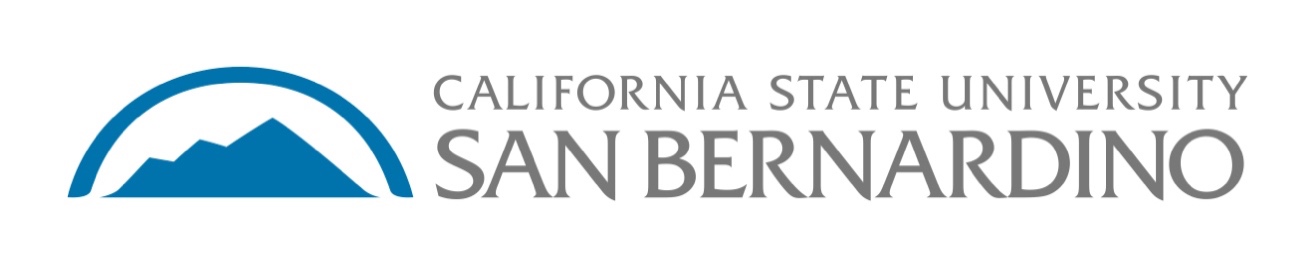 STAFF COUNCILREGULAR MEETING Wednesday, November 13, 2019 | 2:00pmCollege of Education - 336California State University, San Bernardino ZOOM Link: https://csusb.zoom.us/j/542060143CALL TO ORDERROLL CALL APPROVAL OF MINUTESAPPROVAL OF THE AGENDA PUBLIC COMMENT Public comment is designated as a time for the public to address the Staff Council during a scheduled meeting on items of business or issues/concerns.REPORTSAlfredo Barcenas, Chair Stacy Brooks, Vice Chair Felipe Jimenez, TreasurerRob Garcia, Secretary Committee ChairsStaff Council Members PRESENTATIONSSTAFF RECOGNITIONNEW BUSINESS ACTION ITEM: Chairs Task Force: CSUSB Mentorship Project  Chair Alfredo Barcenas is looking for Staff Council Members to serve on a task force that will explore the idea of creating a mentorship program among staff and potentially faculty for 2020. The task force will be comprised of the Chair and 4 members from Staff Council be elected during the meeting.ACTION ITEM: Account Transfer for Staff Council Funds Treasurer Felipe Jimenez will seek the approval of Staff Council to transfer funds internal to address any negative balances. ACTION ITEM: Appointment of Staff Council member to serve on the CSUSB Complete Count CommitteeStaff Council has been invited to participate in the 2020 Complete Count Committee established by CSUSB. The committee will recruit volunteers, put on events on Census and make a push for the dissemination of information relating to the US 2020 Census for April. Staff Council will select for one member to participate on the committee. ANNOUNCEMENTSADJOURNMENT